Technology Certificate Project #1:Get a gmail account, write an essay introducing yourself, email it to the teacherGet a g-mail accountFor video instructions for how to get an account, go to http://coultersc.weebly.com/  Click on Technology [1]Under Internet, click on Email. [2] Watch the video on how to get a gmail account./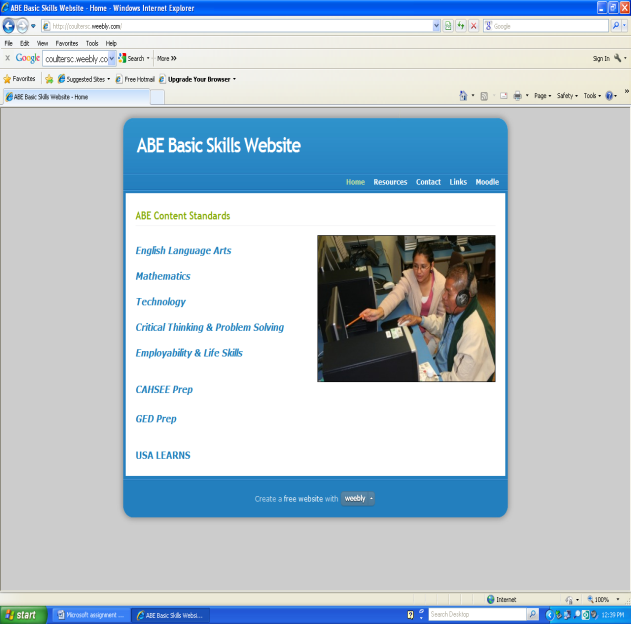 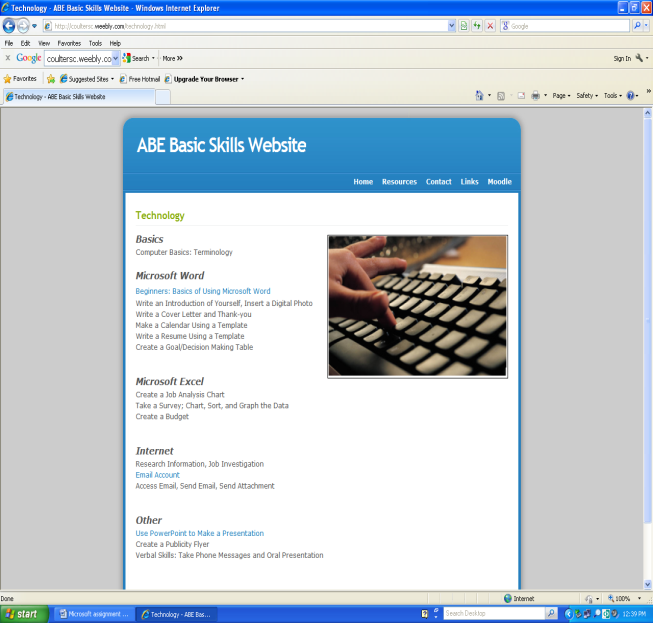 Get a g-mail account.Open Google Drive (Google: Google Drive)  Enter your email address and password.[3] and [4] Write an essay introducing yourself.  Click on Compose [5] and  Document [6]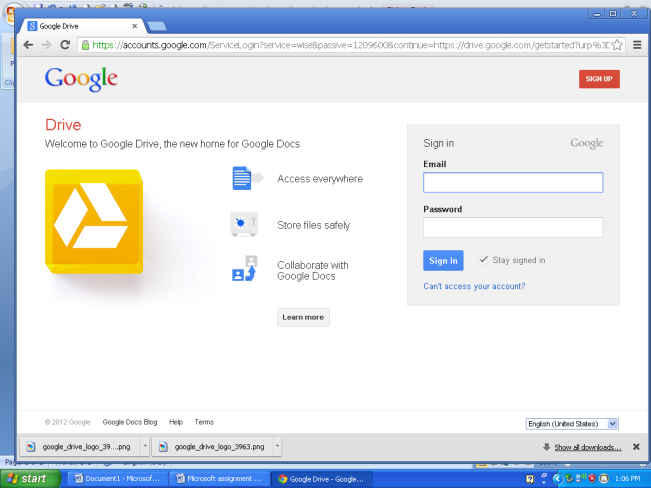 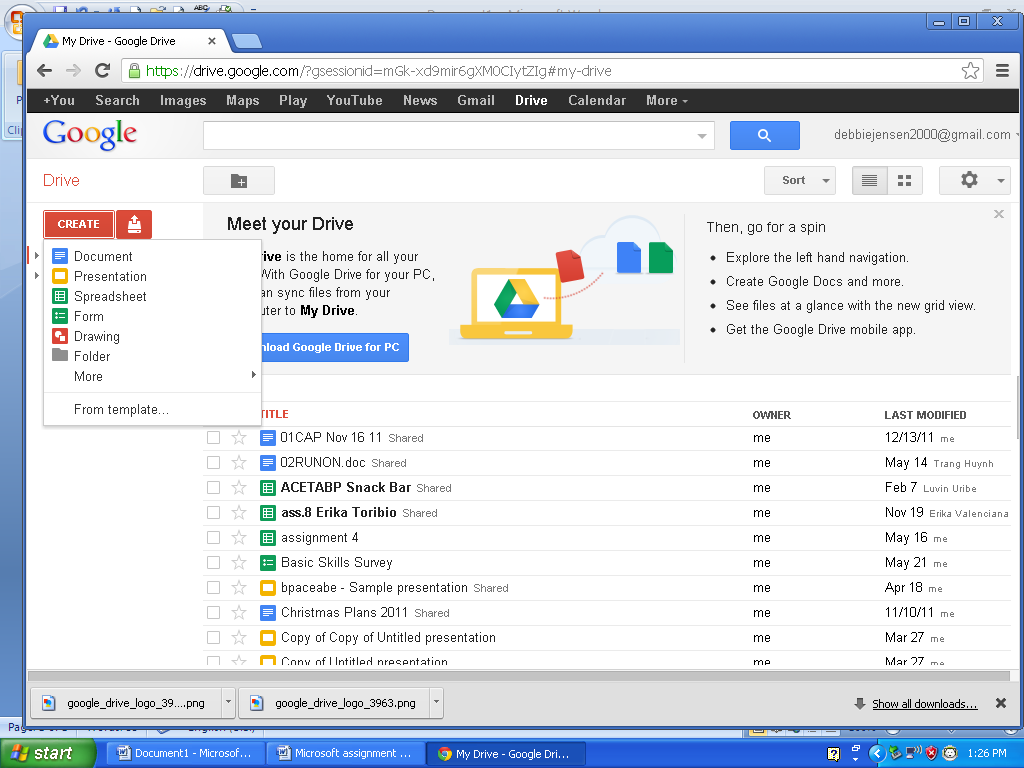 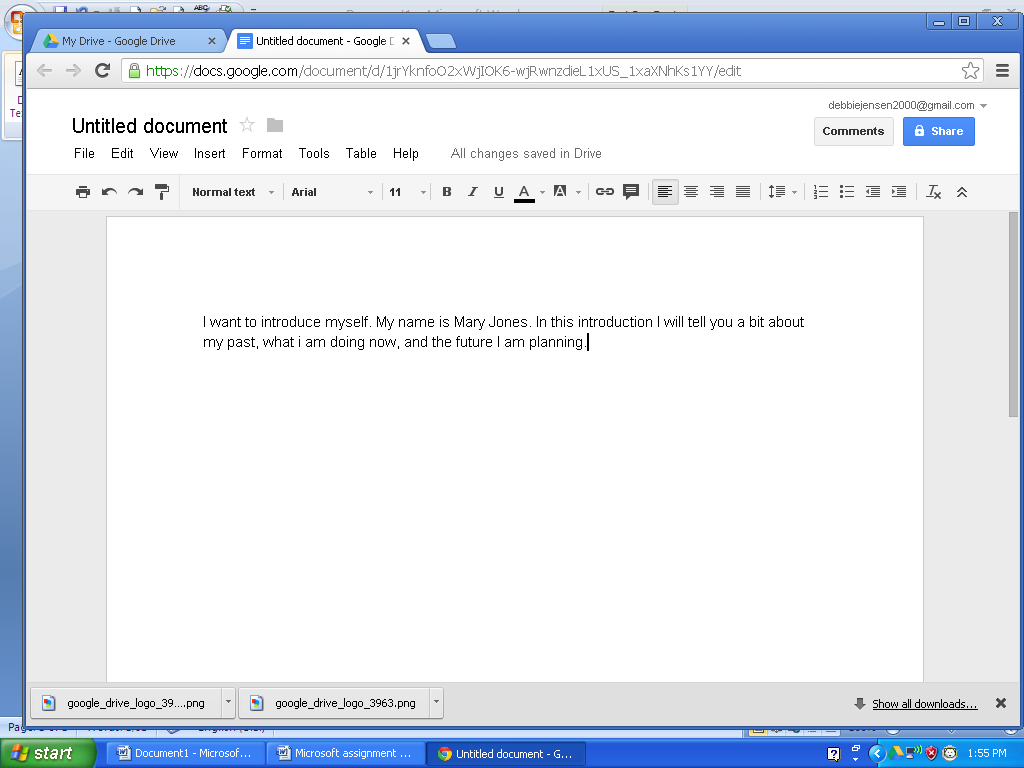 Give your document a name: Click on File, [7], Rename your document: Your name Introduction.Send a copy to the teacher: debbiejensen2000@gmail.comClick on file, scroll down to add people [8], add the teacher’s address.  Add a message. [9]Click on Share and Save. [10] Click on Done.To Sign out: Click on arrow by your name [11]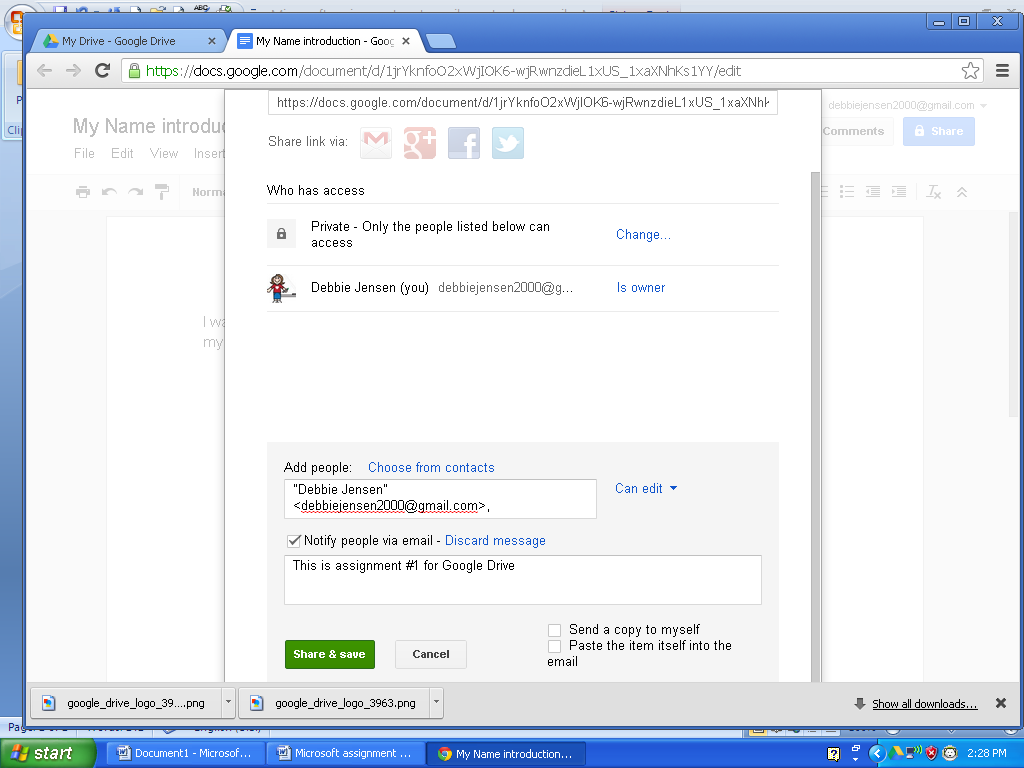 